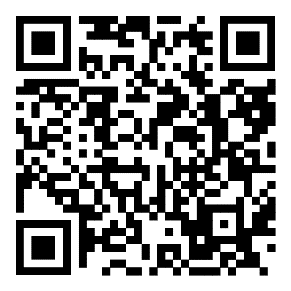 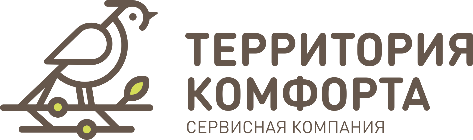 Информационное сообщение о проведении внеочередного общего собрания собственников помещений многоквартирного дома по адресу: РТ, Пестречинский муниципальный район, с/п Кощаковское, д. Царево, ул. Петра Гаврилова, д.18.С «22» мая 2023 г.  по « 22» июня 2023 г. будет проведено общее внеочередное собрание в форме очно-заочного голосования собственников помещений в многоквартирном доме №18 по ул. Петра Гаврилова, Пестречинский муниципальный район, с/п Кощаковское, д. Царево.Инициатором проведения общего собрания выступил ООО «СК «Эстейт».Решение по вопросам, поставленным на голосование в соответствии с повесткой дня общего собрания, осуществляется путем заполнения бланка для голосования, приложенного к настоящему сообщению. С информацией и документами можно ознакомиться, а также получить бланк для голосования в офисе ООО «СК «Эстейт» по адресу: РТ, Пестречинский муниципальный район, с. Новое Шигалеево, ул. Мусы Джалиля, д.5 Дата начала очного обсуждения вопросов повестки дня общего собрания начинается около входа в помещение ООО «СК «Эстейт» , расположенное по адресу: РТ, Пестречинский муниципальный район, с.Новое Шигалеево, ул.Мусы Джалиля, д.5.пом.1000  с 08:30 ч. «22» мая 2023 г. *Дата начала приема заполненных бюллетеней: с 08:30 ч.  «22» мая 2023 г.*Дата окончания приема заполненных бюллетеней: до 17:30 ч.  «22» июня 2023 г*.Принятые решения по вопросам повестки дня просим передавать для подсчета по адресу: РТ, Пестречинский муниципальный район, с.Новое Шигалеево, ул.Мусы Джалиля, д.5.пом.1000Решения, принятые общим собранием, будут размещены на информационных стендах в подъездах многоквартирного дома по адресу РТ, Пестречинский муниципальный район, с/п Кощаковское, д. Царево, ул. Петра Гаврилова, д.18.По следующим вопросам повестки дня:    Вопрос 1. Об избрании председателя, секретаря и членов счетной комиссии общего собранияВопрос 2. Об определении лиц, которые от имени собственников помещений в МКД уполномочены: - на заключение договоров об использовании общего имущества согласно ст.36 ЖК РФ;- представление документов на согласование переустройства и (или) перепланировки помещения, входящего в состав общего имущества.Вопрос 3. О пользовании общим имуществом иными лицами.Вопрос 4. О порядке получения и использования денежных средств, полученных от передачи в пользование общедомового имущества.Вопрос 5. Об определении способа формирования фонда капитального ремонта (нужно выбрать только один вариант).Вопрос 6. О выборе владельца специального счета по капитальному ремонтуВопрос 7. О выборе лица, уполномоченного на открытие специального счета, специального депозита по капитальному ремонту в российской кредитной организации, совершении операций с денежными средствами, находящимся на специальном счете, на специальном депозите по капитальному ремонту.Вопрос 8.  Об определении размера ежемесячного взноса на капитальный ремонт.Вопрос 9. Об утверждении перечня услуг и работ по капитальному ремонту общего имущества в многоквартирном доме.Вопрос 10. Об определении сроков проведения капитального ремонта общего имущества в многоквартирном доме.Вопрос 11.  О выборе лица, уполномоченного на оказание услуг по представлению платежных документов, в том числе с использованием системы, на уплату взносов на капитальный ремонт на специальный счет и определении порядка представления платежных документов.Вопрос 12. О размещении временно свободных средств фонда капитального ремонта, формируемого на специальном счете, с целью заключения договора специального депозита владельцем спецсчета.Вопрос 13. О выборе лица, уполномоченного определять условия размещения временно свободных средств фонда капитального ремонта на специальном депозите (сумма, срок размещения, тип депозита и т.п.).Вопрос 14. О наделении полномочиями председателя совета многоквартирного дома на подписание актов приемки оказанных услуг и (или) выполненных работ по содержанию и текущему ремонту общего имущества в многоквартирном доме, актов о нарушении нормативов качества или периодичности оказания услуг и (или) выполнения работ по содержанию и ремонту общего имущества в многоквартирном доме, актов о непредоставлении коммунальных услуг или предоставлении  коммунальных услуг ненадлежащего качества.Вопрос 15. О включении в состав общего имущества элементов озеленения, благоустройства, а также иные объекты, инженерные системы, используемые для обслуживания, эксплуатации и благоустройства, расположенные на земельном участке многоквартирного дома.Вопрос 16. О наделении совета многоквартирного дома полномочиями для принятия решений по вопросам, не указанным в ч.5 ст.161 ЖК РФ за исключением полномочий, отнесенных к компетенции общего собранияВопрос 17. О внесении изменений в договор о передаче прав по управлению многоквартирным домом (договор управления) и утверждении его в новой прилагаемой редакции.Вопрос 18. О наделении председателя совета мкд полномочиями по подписанию договора о передаче прав по управлению многоквартирным домом (договора управления) с ООО «СК «Эстейт» в новой редакции.Вопрос 19. Об организации вывоза снега с прилегающей территории в зимний период и порядке распределения расходов по вывозу снегаВопрос 20. О проведении капитального ремонта общего имущества в многоквартирном доме в более ранние сроки. Об утверждении перечня услуг и (или) работ по капитальному ремонту и сроков проведения капитального ремонтаВопрос 21. Об утверждении сметы расходов на капитальный ремонт  и предельно допустимой стоимости услуг и (или) работ по капитальному ремонтуВопрос 22. Об утверждении источников финансирования капитального ремонта.Вопрос 23. О выборе лица, которое от имени всех собственников помещений в многоквартирном доме уполномочено подписать/подписывать договор подряда с подрядной организацией от имени собственников, а также участвовать в приемке выполненных работ по капитальному ремонту от имени всех собственников помещений, в том числе подписывать соответствующие акты.Вопрос 24. Об изменении размера платы за услуги и работы по содержанию жилого помещения по видам услуг (за исключением платы за коммунальные ресурсы, потребляемые при использовании и содержании общего имущества в многоквартирном доме).Дополнительно сообщаем, что если Вы не можете принять личное участие в голосовании на общем собрании, то за Вас может проголосовать Ваш представитель, имеющий доверенность на голосование, оформленную в соответствии с требованиями Гражданского кодекса Российской Федерации. Ознакомиться с материалами общего собрания можно по адресу: РТ, Пестречинский муниципальный район, с.Новое Шигалеево, ул.Мусы Джалиля, д.5.пом.1000(Офис ООО «СК «Эстейт») с 8:30 до 17:30 (12:30 – 13:30 перерыв) с понедельника по пятницу, с 9:00 до 14:00 в субботу.*указано время местноеИнициатор   ООО «СК «Эстейт» Ознакомиться с материалами собрания вы можете по QR коду.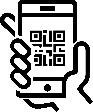 Наведите камеру телефона на QR код